Class Teacher, Huddersfield, Yorkshire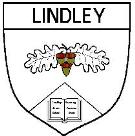 Dates:     Apply by: 12 noon, Monday 8th April 2024 	Job start:  September 2024Four form entry, 498 pupilsSalary Scale: MPS/UPRLocation: Lindley, Huddersfield, Yorkshire Contract type: Full Time Contract term: Fixed-Term, 1 year Lindley Junior School is an academy founded on traditional values and is set in a welcoming and friendly environment.We are seeking an enthusiastic and committed teacher to join our professional, friendly and hard-working team of teachers and support staff.  A commitment to high standards of achievement is essential as is a willingness to contribute to the wider life of the school.  You will have excellent teaching and classroom management skills and will enjoy working with well behaved, high achieving children.We offer professional, friendly and supportive colleagues; pupils who are excited by school and love to learn and supportive parents and governors.  Closing Date: 12 noon, Monday 8th April 2024Interview Date: Wednesday 17th April 2024.Lindley Junior School is committed to safeguarding and promoting the welfare of children and young people. This post is subject to an enhanced disclosure application to the Disclosure and Barring Service (DBS).  We are an Equal Opportunities employer.You are welcome, and encouraged, to visit the school in advance of your application. Please book your visit with Mrs Lawler, the School Business Manager:Email:	bursar@lindleyjunior.org.uk; telephone 01484 654650Further information regarding the role and application form can be downloaded from the school website; www.lindleyjun.org.uk  - under ‘about us’ and ‘job vacancies.’The applications should be addressed to the Head Teacher and posted to Lindley Junior School, George Street, Lindley, Huddersfield, HD3 3LY.  